PENGARUH RASIO LIKUIDITAS, RASIO PROFITABILITAS, RASIO SOLVABILITAS,  RASIO AKTIVITAS TERHADAP HARGASAHAM PADA PERUSAHAAN YANG TERDAFTARDI BURSA EFEK INDONESIASKRIPSIDiajukan Untuk Memenuhi Salah Satu PersyaratanDalam Mencapai Gelar Sarjana EkonomiProgram Studi Akuntansi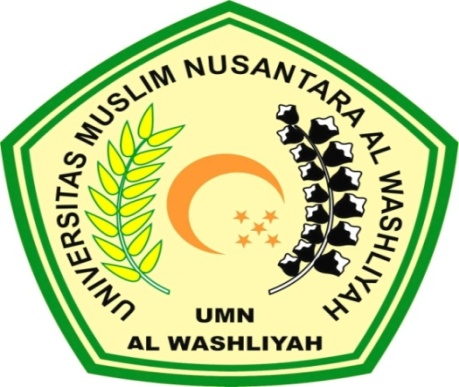 OLEH :ANITA SARI LUBISNPM. 163224071PROGRAM STUDI AKUNTANSIFAKULTAS EKONOMIUNIVERSITAS MUSLIM NUSANTARA AL-WASHLIYAH2020